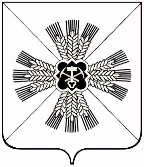 КЕМЕРОВСКАЯ ОБЛАСТЬПРОМЫШЛЕННОВСКОГО МУНИЦИПАЛЬНОГО РАЙОНААДМИНИСТРАЦИЯПРОМЫШЛЕННОВСКОГО ГОРОДСКОГО ПОСЕЛЕНИЯПОСТАНОВЛЕНИЕот 19 декабря 2018 № 142 пгт. ПромышленнаяО внесении изменений в постановление администрации Промышленновского городского поселения от 29.03.2018 № 49 «Об утверждении муниципальной программы «Формирование современной городской среды Промышленновского городского поселения»на 2018-2021 годы (в редакции постановления от 06.04.2018 № 55,            от 07.08.2018 № 106)В соответствии с решением Совета народных депутатов Промышленновского городского поселения от 24.12.2018 № 121 «О бюджете Промышленновского городского поселения на 2019 год и на плановый период 2020 и 2021 годов», постановлением администрации Промышленновского городского поселения от 27.10.2017 № 372 «Об утверждении порядка разработки, реализации и оценки эффективности муниципальных программ, реализуемых за счёт средств  бюджета поселения»,  в целях обеспечения формирования единого облика муниципального образования, создания, содержания и развития объектов благоустройства на территории муниципального образования, включая объекты, находящиеся в частной собственности и прилегающие к ним территории         1. Внести в постановление администрации Промышленновского городского поселения от 23.03.2018 № 49 «Об утверждении  муниципальной программы «Формирование современной городской среды Промышленновского городского поселения» на 2018-2021 годы, (в редакции постановления от 06.04.2018 № 55, от 07.08.2018 № 106) следующие изменения:	1.1. Позицию «Объемы и источники финансирования муниципальной программы в целом и с разбивкой по годам ее реализации» паспорта муниципальной программы «Формирование современной городской среды Промышленновского городского поселения» на 2018-2021 годы (далее - Программа) изложить в редакции:«         1.2. Пункт 3. «Ресурсное обеспечение реализации программы «Формирование современной городской среды Промышленновского городского поселения» на 2018-2021 годы», изложить в новой редакции.1.3.  Пункт 13. «Адресный перечень многоквартирных домов, дворовых территорий которые были отобраны с учетом результатов общественного обсуждения проекта муниципальной программы»,  изложить в новой редакции 2. Настоящее постановление подлежит обнародованию  на официальном сайте администрации Промышленновского муниципального района.3. Контроль за исполнением настоящего постановления возложить на  начальника экономического отдела О.Г. Черданцеву.4.  Настоящее постановление   вступает  в  силу  с момента обнародования.Объемы и источники финансирования муниципальной программы в целом и с разбивкой по годам ее реализацииОбщая сумма средств из бюджета, необходимых на реализацию программы, составит: 47 723,7 тыс. рублей, в т. ч.2018г. –   10 544,3  тыс. рублей;2019г. –   16 544,3 тыс. рублей;2020г. –   20 635,1тыс. рублей;В том числе по источникам финансирования: средства областного бюджета – 7 373,3тыс. рублей, в том числе по годам реализации:2018 год – 3 544,6 тыс. рублей;2019 год – 496,3 тыс. рублей;2020 год – 3332,5 тыс. рублей;Иные не запрещенные законодательством источники финансирования, в том числе: средства федерального бюджета –  38 791,0тыс. рублей, в том числе по годам реализации:2018 год – 6 472,4 тыс. рублей;2019 год – 16 048,0 тыс. рублей;2020 год – 16 270,6 тыс. рублей;Средства местного бюджета -527,4 тыс. рублей, в том числе по годам реализации:2018 год – 527,4 тыс. рублей;2019 год – 0,0 тыс. рублей;2020 год – 0,0 тыс. рублей;Nп/пНаименование муниципальной программы, подпрограммы, основного мероприятия, мероприятияИсточник финансированияОбъем финансовых ресурсов, тыс. рублейОбъем финансовых ресурсов, тыс. рублейОбъем финансовых ресурсов, тыс. рублейОбъем финансовых ресурсов, тыс. рублейNп/пНаименование муниципальной программы, подпрограммы, основного мероприятия, мероприятияИсточник финансирования20182019202020211234561.Муниципальная программа:«Формирование современной городской средыПромышленновского городского поселения» Всего10544,316544,320635,110,01.Муниципальная программа:«Формирование современной городской средыПромышленновского городского поселения» Бюджет поселка527,41032,00,01.Муниципальная программа:«Формирование современной городской средыПромышленновского городского поселения» иные не запрещенные законодательством источники: 1.Муниципальная программа:«Формирование современной городской средыПромышленновского городского поселения» федеральный бюджет6472,416048,016270,610,01.Муниципальная программа:«Формирование современной городской средыПромышленновского городского поселения» областной бюджет3544,5496,33332,510,01.Муниципальная программа:«Формирование современной городской средыПромышленновского городского поселения» средства бюджетов государственных внебюджетных фондов 1.Муниципальная программа:«Формирование современной городской средыПромышленновского городского поселения» 1.Муниципальная программа:«Формирование современной городской средыПромышленновского городского поселения» средства юридических и физических лиц1.Муниципальная программа:«Формирование современной городской средыПромышленновского городского поселения» средства бюджетов государственных внебюджетных фондов 1.1.Благоустройство дворовых   территорийВсего9226,514392,98705,310,01.1.Благоустройство дворовых   территорийБюджет поселка461,5435,400,01.1.Благоустройство дворовых   территорийиные не запрещенные законодательством источники: 1.1.Благоустройство дворовых   территорийфедеральный бюджет5663,313961,16864,020,01.1.Благоустройство дворовых   территорийобластной бюджет3101,7431,81405,890,01.1.Благоустройство дворовых   территорийсредства бюджетов государственных внебюджетных1.2.Благоустройство общественных  территорийВсего1317,82151,43730,840,01.2.Благоустройство общественных  территорийБюджет поселка65,9186,600,01.2.Благоустройство общественных  территорийиные не запрещенные законодательством источники: 1.2.Благоустройство общественных  территорийфедеральный бюджет809,12086,72941,720,01.2.Благоустройство общественных  территорийобластной бюджет442,864,7602,520,01.2.Благоустройство общественных  территорийсредства бюджетов государственных внебюджетных1.2.Подпрограмма: «Поддержка обустройства мест массового отдыха населения (городской парк)»Всего8198,970,01.2.Подпрограмма: «Поддержка обустройства мест массового отдыха населения (городской парк)»Бюджет поселка410,00,01.2.Подпрограмма: «Поддержка обустройства мест массового отдыха населения (городской парк)»иные не запрещенные законодательством источники: 1.2.Подпрограмма: «Поддержка обустройства мест массового отдыха населения (городской парк)»федеральный бюджет6464,870,01.2.Подпрограмма: «Поддержка обустройства мест массового отдыха населения (городской парк)»областной бюджет1324,10,01.2.Подпрограмма: «Поддержка обустройства мест массового отдыха населения (городской парк)»средства бюджетов государственных внебюджетных фондов 1.2.Подпрограмма: «Поддержка обустройства мест массового отдыха населения (городской парк)»средства юридических и физических лиц№ п/пНаименование и адрес местоположение  дворовой территорииГод благоустройства1.Улица Н. Островского 107,109,109а.20182. Улица Н. Островского 111,113.20183. Улица Чапаева 2,4.20184. Улица Крупская 5,7.20195.Улица Коммунистическая 90.20196.Улица Некрасова 9.20197.Улица Лесная  1а.20198.Улица Островского 115.20199.Улица Механическая 1,3.201910.Южный 5.201911.Улица Коммунистическая 2202012.Улица Цветочная202013.Улица Садовая, Спортивная202014.Микрорайон Южный 6,9.2020ГлаваПромышленновского городского поселенияД.А. Дробот